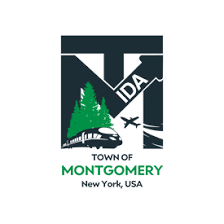 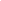 REGULAR MEETING OF THE TOWN OF MONTGOMERY INDUSTRIAL DEVELOPMENT AGENCY TO BE HELD AT 1:00 P.M. ON TUESDAY, OCTOBER 21, 2022 TOWN HALL110 BRACKEN ROAD MONTGOMERY, NY 12549DRAFT AGENDATuesday, October 21, 2022Order of Business1:00 PMCall to Order and Declaration of QuorumApproval of August 16, 2022 and September 12, 2022 Meeting Minutes Public Comment on Agenda ItemsProject UpdatesMilk Factory, LLC- Discussion & Project UpdateKCE NY 2, LLC- Project Update & November Public Hearing Confirmation2023 Montgomery IDA Budget Discussion & Vote for ApprovalExecutive Director ReportFinancial Report Update as of September 30, 2022Other BusinessRequest for Deed Transfer Update-194 Neeleytown Road2022 EDC Fall IDA Academy – November 10, 9:00am-4:30 p.m. at Delta Hotels by Marriott, 200 Genesee Street, Utica, NYAdjournmentNext Regular Meeting Scheduled for Wednesday, November 9, 2022	The meeting shall be live-streamed and be available for viewing at the following sites: https://acquisitionsmarketing.com/ https://www.facebook.com/TownofMontgomeryOfficial/Draft Agenda Subject to Change